 Colegio Santa María de Maipú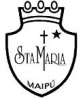 Departamento de Religión y Filosofía GUIA  DE AUTOAPRENDIZAJE   DE RELIGION CUARTO  MEDIOPRIMER TRIMESTRENombre_________________________________ Curso: IV medio            Fecha:__________                                                                               La Virgen María: modelo para los jóvenesOBSERVA EL SIGUIENTE LINK DE LA CLASE Y RESPONDE LAS SIGUIENTES PREGUNTAS: 
https://www.youtube.com/watch?v=cDKe7u4tWYg1.- Completa el siguiente cuadro con la información mas relevante de la Virgen María  2.- Señala 3 características relevantes de la elección de la Virgen María, descritas en clases,  y describe brevemente cada una de ellas 1.- 2.- 3.- 2.- Lee el siguiente comics y responde a las siguientes preguntas 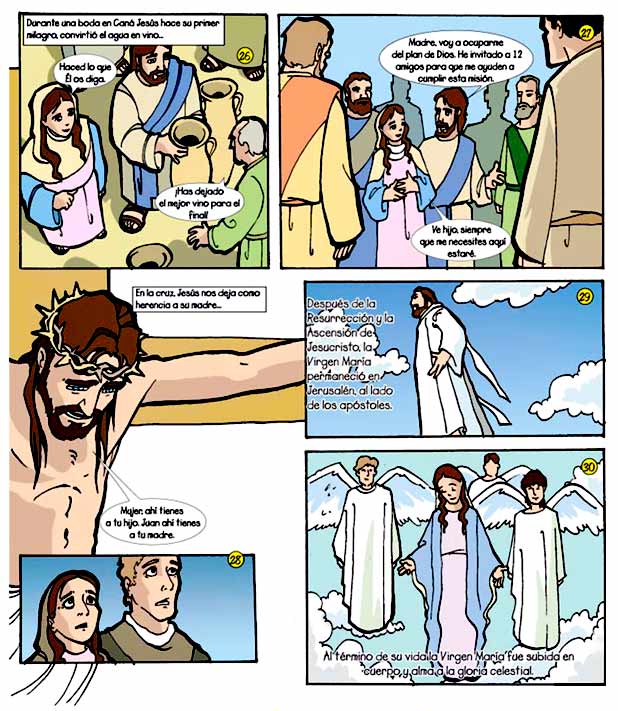  De que trata el comic. Resumen en dos líneas ¿Qué me llama la atención de este comic? ¿Qué importancia tiene La virgen maría en las decisiones de Jesús? ¿Qué puedo hacer yo para ser humilde y servicial con mi prójimo?Aspecto Característica Nombre Ciudad y País de origen Fecha de Inicio de su Mes Fecha de Término de su  Mes 